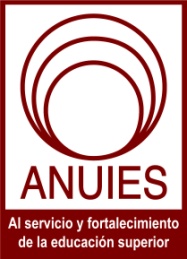 Convenio específico de Cooperación Interinstitucional “Movilidad Académica Colombia – México –MACMEX”FORMATO INFORMATIVO DE LA UNIVERSIDADInformación GeneralFechas importantes Información AcadémicaInformación adicional LOGO DE LA UNIVERSIDAD:(favor incluirlo aquí)NOMBRE DE LA UNIVERSIDAD:Rector GeneralDirecciónTeléfonoResponsable de MACMEX en la Universidad Nombre y cargoNombre y cargoDirecciónE-mail Sitio web:TeléfonoPersona de contacto 1Nombre y cargo Nombre y cargo E-mailDirecciónTeléfonoPersona de contacto 2 Nombre y cargoNombre y cargoE-mailDirecciónTeléfonoSemestre 1Semestre 2Calendario Académico2017Señalar fechas o meses de inicio y terminación de los semestres de clases Señalar fechas o meses de inicio y terminación de los semestres de clasesFecha límite de recepción de cartas de postulaciónPeriodo de vigencia de beneficiosSesión de orientación obligatoriaPeriodo de vacacionesPeriodo de exámenes finalesProgramas o carreras de pregrado ofrecidos a estudiantes del programa de intercambio Señalar los programas o carreras participantes en el intercambio. No links.Programas de mayor demanda para intercambio en su instituciónIndicar los programas en los que más participan sus estudiantes. Donde más se presentan los intercambios o los programas que quieren fortalecer.Información de contenido de asignaturasSeñalar el sitio web donde se pueden consultar las asignaturasCarga mínima de asignaturas obligatoria para estudiantes de intercambioPeriodo de envío de calificaciones finalesNúmero de plazas (estudiantes) ofrecidas para el primer semestre del 2017 Número de plazas (estudiantes) ofrecidas para el segundo semestre del 2017Información del ViajeSeñalar si se recibe al estudiante y dónde (aeropuerto, central de autobuses), dónde se hospeda los primeros días, entre otros.Condiciones de hospedajeIndicar el lugar y las condiciones de hospedaje (Residencias estudiantiles, casas de familia, hotel, apartamento etc). El presupuesto aprobado para el alojamiento del estudiante de intercambio, y la manera en cómo se ejecutará (pago directo en el lugar o dinero entregado al estudiante).Condiciones de alimentaciónEl lugar y las condiciones de alimentación. El presupuesto aprobado para la alimentación del estudiante de intercambio, y la manera en cómo se ejecutará. (Especificar dónde se le brindará el desayuno, almuerzo y comida de domingo a domingo)Costos adicionales estimados por mes en que incurriría el estudianteEjemplo: transporte, trámites de visado, fotocopias, artículos para estudio.Seguro médico Señalar si se exige que el estudiante tenga póliza internacional antes de salir de su país y qué debe cubrir o si la Universidad lo integra a su sistema de protección a estudiantes.  Condiciones especiales para discapacitadosLa institución cuenta con facilidades para que los estudiantes con discapacidad motriz o sensorial puedan realizar el intercambio.Contacto de emergenciaContacto de emergencia en la ORI. Incluir número celular.Proceso de nominación de estudiantes de intercambio a la universidadSeñalar las condiciones que la universidad establece para recibir a los estudiantes de intercambio